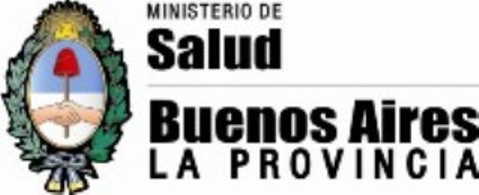 DIRECCION  PROVINCIAL DE MEDICINA PREVENTIVADIVISION ZOONOSIS RURALESTEL: 02281-424483ESPAÑA 770 (7300) AZULPROGRAMA PROVINCIAL CONTROL DE HIDATIDOSISDATOS DEL ENCUESTADOR:Municipio:                                                             Institución:Nombre y Apellido:                                               Fecha:         /         /DATOS DEL ESTABLECIMIENTO:Nombre del Establecimiento:                                                                          N° Renspa:Ubicación geo referencial:Nombre del Propietario:                                                                     Domicilio Urbano:TEL:                                              e-mail:                                                celular:Nombre del Encargado:                                                                     Domicilio Encargado:TEL:                                              e-mail:                                                celular:Asesor técnico veterinario de establecimiento:                                        TEL:TIPO DE GANADO:Bovino (   )                                     Porcino (   )                                         Equino (   )Ovino   (   )                                     Aves     (   )                                         Otros………………..GRUPO FAMILIAR (completar una tabla por cada familia residente en el establecimiento)FAENA DE LANARES:Semanal (   )                                        Mensual (   )              Lugar:       Cercado:      Si (   )         No (   )Existe Pozo Sanitario:   Si (   )            No (   )                      Cercado:     Si (   )       No (   )Destino de las Vísceras:            Queman (   )                               Entierran (   )                                                   Dan a los Perros (   )                  Otros……………………POBLACION CANINA:Cantidad: ………………N° de perros chicos (hasta 10 Kg) :…………….,.N° de perros medianos (de 10 a 20 Kg) :………..N° de perros grandes (más de 20 Kg) :…………..Desparasitación periódica:              Si (   )            No (   )Frecuencia:   cada 30 días (  )          cada 45 días (  )            más de 45 días (  )Droga usada:……………………………………………...¿Posee huerta?    Si (   )     No (   )                      ¿Esta cercada?      Si (   )      No (   )¿Conoce la enfermedad Hidatidosis?         Si (   )       No (   )¿Conoce las medidas de control?                Si (   )      No (   )¿Conoce familiares o amigos operados de quistes hidatídicos?        Si (   )   No (   )¿Qué medios de comunicación local escucha, lee o mira habitualmente?Radio (   )         Televisión (   )          Diario (   )Apellido y NombresEdadSexoInstrucciónParentescoApellido y NombresEdadSexoInstrucciónParentescoApellido y NombresEdadSexoInstrucciónParentesco